Cover letterDear Prof. KhosraviEditor-in-Chief, Applied Food Biotechnology                                 Date: On behalf of my co-authors, I am submitting the enclosed manuscript entitle: […………………………..…………………………………………………………………….] for consideration for publication in the "Applied Food Biotechnology". This work has not been submitted for publication nor has it been published in whole or in part elsewhere. I attest to the fact that all authors listed on the title page have read the manuscript, attest to the validity and legitimacy of the data and its interpretation, and agree to its submission to "Applied Food Biotechnology". The manuscript builds on our prior study which is cited in reference numbers ………………… In this manuscript, we show that a few important results including:1-…..2-…..3-…..4-…..To our knowledge novelty of this study in the field includes:….….….….We believe that this manuscript is appropriate for publication by the "Applied Food Biotechnology" because it is close to journal’s aims & scope. Our manuscript creates a paradigm for future studies of the …………... 2- It is to confirm that:* Financial contributions to the work being reported are clearly acknowledged, as are any potential conflicts of interest. □ There is no necessity for acknowledgement of funding for this paper.□  There is no conflict of interest. * The manuscript submitted has been prepared according to the Journals’ Instructions for Authors, and checked for all possible inconsistencies and typographical errors.* On submission of the manuscript, the authors agree not to withdraw their manuscript at any stage prior to publication, with an exception of any ethical issue, which withdraw will do with a payment.3- The names and affiliations of at least 4 referees (not from your country and nationality, based on the literature review) which "Appl Food Biotechnol" may decide to consult for the evaluation of the manuscript are listed below.Please kindly list 5 recent "Please annotate 4 to 5 references with a short note placed immediately below the reference within your reference list. Annotations should briefly describe in 2 or 3 sentences your reasons for citing that article and why how you feel it was important for your own research."Withdrawal Policy"Applied Food Biotechnology", expect our authors to comply with, best practice in publication ethics as well as in quality of their articles. "Applied Food Biotechnology"  follows the Code of Conduct of the Committee on Publication Ethics (COPE), and follows the COPE Flowcharts for Resolving Cases of Suspected Misconduct. We want to avoid unwarranted withdrawal of manuscripts. In such scenarios "Applied Food Biotechnology" defines refund policy keeping in mind the cause the time waste by the editors, reviewers and the editorial staff.License Grant:Copyright to the above work (including without limitation, the right to publish the work in whole, or in part, in any and all forms) is hereby transferred to "Appl Food Biotechnol", to ensure widest dissemination and protection against infringement. No proprietary right other than copyright is proclaimed by "Appl Food Biotechnol".Under the Following Conditions: Attribution:In case of reuse or distribution, the license conditions must be clarified to the user of this work; Any of these conditions can be ignored on the consent of the author.SIGN HERE FOR COPYRIGHT TRANSFER: I hereby certify that all authors are agree and have signed this document for their submission in "Applied Food Biotechnology".§ Please kindly attached the pages showing h-index of authors specially corresponding and first name.Thank you for your consideration! 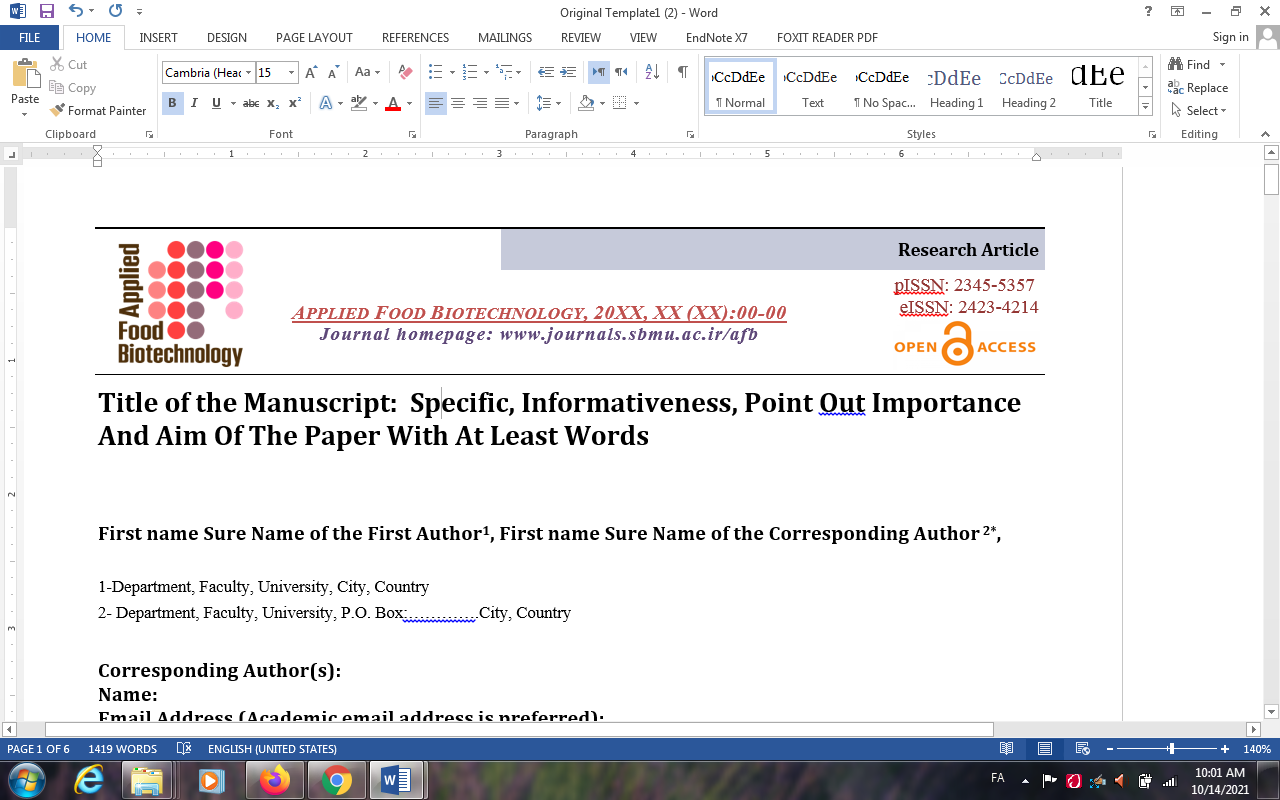 No.NameAffiliation (Institution address)Academic email (not gmail, yahoo, etc)No.First Author of referencesReason for citingAuthor`s nameUniversity of Res.Academic EmailTelScopus h-index§ORCIDIDSignatureCorresponding Co-author1Co-author 2Co-author 3Co-author4